  Salary Caps: Why Should It Be Put Into Play? Well the question is why should it be put into play? Well salary cap is an agreement or rule that places a limit on the amount of money that a team can spend on player salaries. The limit exists as a per-player limit or a total limit for the team's roster, or both. For a fact, salary caps are also cited in these leagues: NFL, MLB, NHL, and NBA.  One of my very first opinion on why I think salary caps should be put into action is because I think that they are more fair to people who work harder than others but get paid less. For instance, LeBron James gets paid $23,487,337 a year but a teacher’s average pay is $33,664.The people who work harder and actually make a better difference and are grateful should get the right to get paid more than others who get paid more for not doing their job and not doing anything really to change the world. The salary caps should be placed on those who work less but then get paid more. My second reason why I think salary caps should be diverted is to prevent uprising conflicts that can be pervading or issues around certain leagues. To justify, two players might get in a conflict between each other and could cause law suits and suspensions and maybe loss of jobs.My third and very last reason why I believe salary caps should ought to be used is that it creates fair teams and to prevent their rivals from accessing talented players and ensuring victory through superior economic power. This means that no team gets more power based off of money and economics. Also as sports have become more productive, salary caps have increased.To conclude everything about why salary caps are a good thing and that they should be put into place is that I know it might seem unfair to some people but in the essence it really is fair to athletes and hardworking people around the world.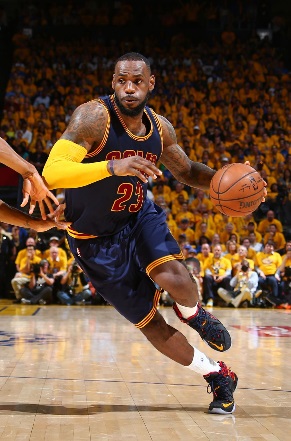 Persuasive writing and Problem Solution by Colin Orton